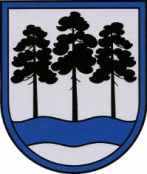 OGRES  NOVADA  PAŠVALDĪBAReģ.Nr.90000024455, Brīvības iela 33, Ogre, Ogres nov., LV-5001tālrunis 65071160, e-pasts: ogredome@ogresnovads.lv, www.ogresnovads.lv PAŠVALDĪBAS DOMES SĒDES PROTOKOLA IZRAKSTS21.Par Lailas Robežnieces iecelšanu par Ogres novada bāriņtiesas priekšsēdētāja vietnieciOgres novada pašvaldības dome 2021. gada 8. jūlijā pieņēma lēmumu “Par Ogres novada bāriņtiesas izveidi”, ar 2021. gada 3. augustu izveidojot Ogres novada bāriņtiesu, kas nodrošina aizbildnības un aizgādnības funkciju visā Ogres novadā, kā arī Ogres novada teritoriālajās vienībās, kurās nav notāra, Civillikumā noteiktajos gadījumos sniedz palīdzību mantojuma lietu kārtošanā, gādā par mantojuma apsardzību, kā arī izdara apliecinājumus un pilda citus tiesību aktos norādītos uzdevumus.Saskaņā ar Ogres novada pašvaldības domes 2021.gada 8.jūlija lēmumu “Par Ogres novada bāriņtiesas amatu un mēnešalgu likmju saraksta apstiprināšanu” Ogres novada bāriņtiesas sastāvā iekļautas 2 bāriņtiesas priekšsēdētāja vietnieka amata vienības.Bāriņtiesu likuma 9. panta pirmā daļa noteic, ka bāriņtiesas priekšsēdētāju, bāriņtiesas priekšsēdētāja vietnieku un bāriņtiesas locekļus pieņem darbā attiecīgā pašvaldība.  Pašvaldība var uzdot bāriņtiesas priekšsēdētājam pieņemt darbā bāriņtiesas locekļus.Bāriņtiesu likuma 9. panta otrā daļa noteic, ka uz bāriņtiesas priekšsēdētāja, bāriņtiesas priekšsēdētāja vietnieka un bāriņtiesas locekļu amata vietām izsludina atklātu pretendentu konkursu.Ņemot vērā Ogres novada bāriņtiesas priekšsēdētāja vietnieku amata pretendentu vērtēšanas komisijas priekšlikumu, saskaņā ar Lielvārdes novada pašvaldības domes 2020.gada 23.decembra lēmumu Nr.376 “Par Lielvārdes novada pašvaldības iestāžu amatu, amatu klasifikācijas un amatu algu apstiprināšanu” pielikumu Nr.14 “Lielvārdes novada bāriņtiesa” Lielvārdes novada bāriņtiesas priekšsēdētājai noteikto mēnešalgu un pamatojoties uz Bāriņtiesu likuma 9. panta pirmo, otro un piekto daļu, likuma “Par pašvaldībām” 21. panta pirmās daļas 9. un 13. punktu, Darba likuma 98.panta otro daļu, Ogres novada pašvaldības domes 2021. gada 8. jūlija lēmumu “Par Ogres novada bāriņtiesas izveidi” un Ogres novada pašvaldības domes 2021.gada 8.jūlija lēmumu “Par Ogres novada bāriņtiesas amatu un mēnešalgu likmju saraksta apstiprināšanu”,balsojot: ar 21 balsi "Par" (Andris Krauja, Artūrs Mangulis, Dace Kļaviņa, Dace Māliņa, Dace Nikolaisone, Dainis Širovs, Dzirkstīte Žindiga, Edgars Gribusts, Egils Helmanis, Gints Sīviņš, Ilmārs Zemnieks, Indulis Trapiņš, Jānis Iklāvs, Jānis Kaijaks, Jānis Lūsis, Jānis Siliņš, Mariss Martinsons, Pāvels Kotāns, Raivis Ūzuls, Toms Āboltiņš, Valentīns Špēlis), "Pret" – nav, "Atturas" – nav,Ogres novada pašvaldības dome NOLEMJ:Ar 2021. gada 3.augustu iecelt Lailu Robežnieci, personas kods: [personas kods],  Ogres novada bāriņtiesas, kas izveidota ar Ogres novada pašvaldības domes 2021. gada 8. jūlija lēmumu “Par Ogres novada bāriņtiesas izveidi”, priekšsēdētāja vietnieces amatā, nosakot mēnešalgu:saskaņā ar Darba likuma 98.panta otro daļu laikā no 2021.gada 3.augusta līdz 2021.gada 2.septembrim (ieskaitot) 1382 EUR (viens tūkstotis trīs simti astoņdesmit divi euro) apmērā;no 2021.gada 3.septembra 1250 EUR (viens tūkstotis divi simti piecdesmit euro) apmērā.Uzdot Ogres novada pašvaldības izpilddirektoram Pēterim Špakovskim noslēgt vienošanos par grozījumiem darba līgumā ar Ogres novada bāriņtiesas priekšsēdētāja vietnieci Lailu Robežnieci.Kontroli par lēmuma izpildi uzdot Ogres novada pašvaldības domes priekšsēdētāja vietniekam.(Sēdes vadītāja,domes priekšsēdētāja E.Helmaņa paraksts)Ogrē, Brīvības ielā 33Nr.52021. gada 29.jūlijā